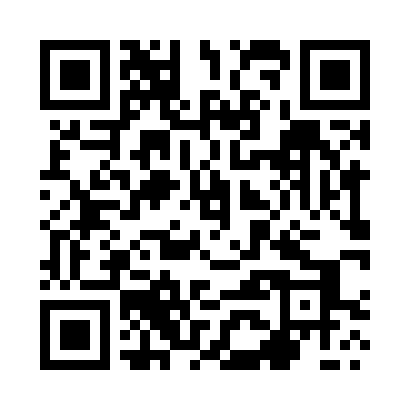 Prayer times for Gniazdowo, PolandMon 1 Apr 2024 - Tue 30 Apr 2024High Latitude Method: Angle Based RulePrayer Calculation Method: Muslim World LeagueAsar Calculation Method: HanafiPrayer times provided by https://www.salahtimes.comDateDayFajrSunriseDhuhrAsrMaghribIsha1Mon4:026:0612:365:037:089:042Tue3:596:0312:365:047:109:063Wed3:566:0112:365:057:119:094Thu3:535:5812:355:077:139:115Fri3:505:5612:355:087:159:136Sat3:475:5412:355:097:179:167Sun3:445:5112:355:107:199:188Mon3:405:4912:345:127:209:219Tue3:375:4712:345:137:229:2410Wed3:345:4412:345:147:249:2611Thu3:315:4212:335:157:269:2912Fri3:275:4012:335:177:279:3113Sat3:245:3812:335:187:299:3414Sun3:215:3512:335:197:319:3715Mon3:175:3312:325:207:339:4016Tue3:145:3112:325:217:359:4217Wed3:115:2912:325:237:369:4518Thu3:075:2612:325:247:389:4819Fri3:045:2412:325:257:409:5120Sat3:005:2212:315:267:429:5421Sun2:565:2012:315:277:439:5722Mon2:535:1812:315:287:4510:0023Tue2:495:1512:315:307:4710:0324Wed2:455:1312:315:317:4910:0625Thu2:425:1112:305:327:5110:0926Fri2:385:0912:305:337:5210:1327Sat2:345:0712:305:347:5410:1628Sun2:305:0512:305:357:5610:1929Mon2:265:0312:305:367:5810:2330Tue2:225:0112:305:377:5910:26